ПЛАН КОНСПЕКТА УРОКА«Монастырь»Ф.И.О.: Скрыльникова Ольга Александровна.Место работы: Духовницкий район. Саратовская область. МОУ «СОШ с.Липовка».Должность: учитель начальных классовПредмет ОРКСЭКласс: 4Тема и номер урока в теме: «Монастырь», урок 25Учебник: А.В. Кураев «Основы православной культуры»Цель урока: знакомство учащихся с православными монастырями, их значением в духовной культуре русского  народа; особенностями монастырской жизни.Задачи: • дать учащимся первоначальные представления о православном монастыре и его обитателях;• развивать нравственные качества личности;• сформировать навыки поведения в монастыре;• развивать коммуникативные, информационные компетенции. Задачи: Личностные Прививать  интерес к культуре и истории своего народа, родной страны;  формулировать общие для всех людей правила поведения в монастыре.МетапредметныеПознавательныеФормировать умение отбирать главное, синтезировать; оценивать услышанное и увиденное с целью подготовки к последующему изложению данного материала в виде творческой работы;Регулятивные 	Работать по плану, сверять свои действия с целью; 	Коммуникативные 	Формировать  умение договариваться, находить общее решение; развивать способности сохранять доброжелательное отношение друг к другу  во время работы. Формировать умение выражать свои мысли в оценочном суждении, используя различные художественные средства в соответствии с конкретной коммуникативно-речевой ситуацией, строить монологическое  высказывание. ПредметныеВоспитание у учащихся любви к своему Отечеству, уважению к историческому прошлому и настоящему нашей Родины; формирование устойчивого интереса к предмету, желания больше узнавать о православной культуре России; формирование интереса к использованию информационных технологий при изучении предмета.Тип урока: урок формирования новых знаний.Формы работы учащихся: беседа, театрализация, выборочное комментированное  чтение, работа в парах, группах, работа с иллюстративным материалом (презентация, картинки учебника).Необходимое техническое оборудование: .Мультимедийный проектор.Экран для просмотра слайдов.Компьютер для воспроизведения диска с материалами урока.Диск с материалами урока. (Презентация).Индивидуальный раздаточный материалСТРУКТУРА И ХОД УРОКАПриложение 1Тестовые задания:1. Закончите предложение:Люди уходят в монастырь, когда1) ..у них не ладится в жизни;2)  им хочется, чтобы ими восхищались;3)  чувствуют потребность постоянного общения с Богом.2. Закончите предложение:Основным в монашеской жизни является1)  труд и молитва;2)  желание быть лучшим в монастыре;3)  самоистязание и самолюбование.3. Закончите предложение:Монашеская жизнь скучна1)  так как нечем заняться;2)  не отличается от обычной;3)  по-своему радостна, так как направлена к Богу.4.Закончите предложение:Послушание в монастыре нужно для того, чтобы1)  узнать, что такое унижение;2)  победить в себе грех гордыни (то есть быть тихим, кротким, смиренным перед Богом и людьми);3)  просто всех слушаться.Приложение 2Рабочий лист урокаученика (цы)  _____ «___» классаТема  _________________________________________________Задание 1: Подчеркните слово, выпадающее из логического ряда, и объясните свой выбор:а). мирянин, послушник, монах, схимомонах;б). клобук, мантия, пояс, шляпа, четки;в). трапезная, келья, скит, столовая.Задание 2: Воспользовавшись подсказкой, замените цифры буквами, и начиная с выделенной клеточки, по часовой стрелке прочитайте фразу.Подсказка:а). Главное место в алтареб). Так одним словом называлось на Руси умение читать и писатьв). Священник, которому постоянно исповедуешьсяРасшифруйте фразу  и запишите:__________________________________________________________Кластер «Монастырь». Правила для юного паломника:____________________________________________________________________________________________________________________________________________________________________________________________________________________________________________________________________________________________________________________________________________________№Этап урокаДеятельность учителя Деятельность учащихсяВремя(в мин.)1Самоопределение к деятельности.Организационный момент.Включение в деловой ритм урока.- Добрый день! Наш урок мы начинаем  с пожеланий друг – другу любви, здоровья и добра. Я надеюсь, что сегодня на уроке все будут активными участниками. Думаю, что настроение у вас хорошее. (Слайд 1)«Я слышу - я забываю,Я вижу - я запоминаю,Я делаю - я понимаю»- гласит китайская пословица. Мы будем и слушать, и запоминать, и рассуждать. Садитесь, пожалуйста.(Звуки колокольного звона, иллюстрация с изображением монастыря)Учащиеся настраиваются на урок12Актуализация знаний и фиксация затруднений в деятельности.1.Беседа с учащимися по вопросам (элемент повторения): (Слайд 2)-  Где могут зазвонить колокола? (В храме, на колокольне, в Кремле, в монастыре).2. Ресурсный круг- Давайте вспомним, что можно увидеть, услышать, почувствовать в храме?.Учащиеся отвечают на вопросы учителя23Постановка учебной задачи.Учитель: Но речь сегодня на уроке пойдет не о храме. А вот о чем…3. Чтение стихотворения учителем под музыку. (Слайд 3)Крестом высоким осененный,Вдали от сел и городовОдин стоишь ты, окруженныйГустыми купами дерев.Вокруг глубокое молчаньеИ только с шелестом листовОднообразное журчаньеЖивых сливается ручьев,И ветерок прохладный веет,И тень бросают дерева,И живописно зеленеетПолян высокая трава.О, как сыны твои счастливы!В твоем безмолвии святомОни страстей своих порывы Смирили бденьем и постом.Их сердце отжило для мира,Ум с суетою незнаком,Как будто светлый ангел мираИх осенил своим крестом.И внемлет вечное Бог-Слово			Их тяжкий труд благословивСвятых молитв живое словоИ гимнов сладостный призыв.- О чем стихотворение? (О монастыре)- Кто из вас может определить тему урока? (Слайд 4)- Как вы думаете, когда человек свободнее: когда у него много вещей, имущества, домов, или когда все его имущество может уместиться в одном рюкзаке?- Бездомные люди бывают очень несчастны. Но доводилось ли вам слышать или читать о таких людях, которые добровольно ушли из дома и избрали образ жизни странников?  (Входит Странник).Странник: Здравствуйте, милые дети!  Сколько путей я прошел, сколько дорог –  сколько святых мест посетил! Я – Странник, паломник, хожу по русским монастырям, чтобы обрести Божью благодать. И к вам зашел, чтобы загадки загадать и  показать те места, где побывал. Первая загадка: В черном, с четками в руках, 
О душе своей в слезах 
Богу молится … Вторая загадка:Ряса, клобук, параман 
Говорят о многом нам: 
Так одет монах, друзья, 
Жить, как все, ему нельзя! 
Инок, мантией одетый, 
Давший Господу …Молодцы, детишки, а теперь смотрите и запоминайте.  (Слайд 5-10)Странник называет монастыри Саратовской области, места, где они находятся – Иргизско-Воскресенский монастырь (Криволучье), Свято-Алексиевский (Саратов), Свято-Никольский мужской монастырь (Саратов), Свято-Никольский монастырь (пос. Мопр), Свято-Сергиевский монастырь (с.Алексеевка).И невосстановленные -  Крестовоздвиженский Саратовский женский монастырь (Саратов), Владимирский монастырь (г.Вольск), Свято Троицкий мужской монастырь (г.Хвалынск).- Запомнили, ребята, куда путь держать? В каких городах поблизости расположены монастыри? Может, запомнили названия? Какой вам больше понравился?(Ответы учащихся).Молодцы, детишки! Однако  мне пора собираться в путь – дорогу. До свидания! (Уходит).Мотивация учащихся к изучению темы урокаУчащиеся ставят цели формулируют тему урокаНазывают тему   «Монастырь»ОтветТом СойерУчащиеся отгадывают загадки          ОтветыМонахОбеты104Построение исследования.Учитель: Монастырь – это особый мир, там свои законы и правила. Туда приезжают люди,  чтобы поклониться святыням, очистить свою душу. Некоторые люди едут за  советом  в трудной жизненной ситуации, за  исцелением от болезни. А некоторые люди связывают свою жизнь с Богом и остаются в монастыре совершать свой подвиг благочестия. Кто эти люди? Слово «монах», происходит от греческого слова «монос» - один. Монахами становятся люди, которые решили посвятить свою жизнь служению Богу, для которых главным призванием в жизни является всегда быть с Богом. Монах в своем послушании Богу подобен самим ангелам, бесплотным духам, являющимся посланцами Бога.Стать монахом непросто, для этого он проходит определённые этапы жизни в монастыре. Учащиеся внимательно слушают учителя, смотрят презентациюОтветы учащихся: монахи, иноки, послушники55Самостоятельная работа.Откройте страницу 81 учебника и найдите этапы жизни в монастыре и запишите их в тетрадь. (Предполагаемый ответ: 1. Послушание; 2. Монашеский обет; 3. Постриг; 4. Получение нового имени.Используют материал учебника, рабочую тетрадь.46Усвоение новых знаний.Давайте создадим словесный портрет монаха, используя текст учебника и презентацию. (Слайд 11)Клобук  - именуется шлемом спасения и напоминает  о том, что монах должен защищать свой ум от плохих мыслейМантия –  с одной стороны, она означает охраняющую и покрывающую силу Божию, с другой, - неуклонное исполнение монахом правил избранного им образа жизни. Мантия очень просторна и может свободно развеваться, чем напоминает крылатых быстродвижных ангелов и обозначает, что монах, как ангел, должен быть всегда готов ко всякому Божьему делу.Пояс -  является символом того, что монах  постоянно должен быть готов к подвижническому деланию.Чётки - называемые при этом мечом духовным, и теперь монах должен непрестанно молиться, перебирая узелки чёток, что помогает ему сосредоточиться на молитвеИздревле  на Руси в монастырях жили Святые Старцы. Это – монахи, которые своей молитвой, отречением от всего мирского и подвигами во имя Бога заслужили дар предвидения или исцеления. Старец Божий, старец кроткий,
В лаптях, с  палкою простой,
На руке иссохшей четки,
Взор, горящий добротой.
Сколько дивного смиренья
В страстотерпческих чертах,
Дивный дар богомоленья
Лег улыбкой на устах
Тяжким подвигом согбенный
Он идет, гонец небес,
Прозорливый, вдохновенный
Полный благостных чудес.
Благодатной силой веет
На молящих от Него.
Гордый разум цепенеет
Перед святостью Его.
                                    (1933. г. Ницца, А. Ладыгин)- Каких известных Святых Старцев вы знаете?(Ответы учащихся).Отвечают на вопросы учителя, пользуясь текстомСмотрят презентацию, анализируют ситуациюУченик выходит и читает стихотворение67Самостоятельная работа.Организует деятельность по применению новых знаний.- На странице рабочей карты урока есть задание №2, которое связано с именем Святого Старца Амвросия Оптинского, его изображение вы видите в центре. Выполните задание в парах.(Учащиеся выполняют задание в парах, находят ответ – составляют фразу).(Если времени не хватает, то можно это задание оставить на домашнее задание).- У вас получилась фраза «Где просто, там ангелов со сто, а где мудрено - там ни одного». Дома подумайте над смыслом слов Старца Амвросия и на следующем  уроке расскажите, как поняли.- Давайте вспомним, что такое монастырь и кто такие монахи. Для этого составим кластер «Монастырь». Запись в тетради, словарная работа, работа в группах/парахВыполнение заданий в рабочих листахСтроят кластер88ФизминуткаА сейчас мы с вами, дети,
Отдохнём и разомнёмся.Покажите где носят клобук, пояс, мантию, чётки, (руки к голове, руки на пояс, руки к плечам, хлопок)Монастырь ( посмотрите по сторонам).Учитель называет слова - учащиеся    выполняют действия.29Закрепление изученного материала.Выполнение тестов (Приложение 1) (Слайд 12)Выполнение заданий 510Домашнее задание.Мы сегодня многое узнали о монастырях и вам, наверное, захотелось в ближайшее время своими глазами посмотреть на монастырскую жизнь. Но, ребята, монастырь – это святое место, где нужно себя по-особенному вести. Составьте дома, вместе со своими родными,  правила поведения в монастыре.111Рефлексия деятельности.Сделали ли вы сегодня для себя какие-то открытия?Что нового вы узнали на сегодняшнем занятии? Как вы думаете, легко ли быть монахом?Как вы поняли смысл притчи?Чем монастырь отличается от церкви, а монах от священнослужителя?Осуществляют самооценку собственной учебной деятельности ,соотносят цель и результаты.18113126456,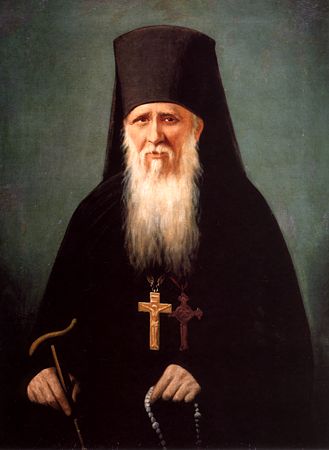 6!5896101511961581631576101495466,1543526,11121031189123456782910659111213614151617